附：          陕西省人民政府办公厅          遴选机关工作人员报名表姓  名性  别出生年月（   岁）近期彩色证件照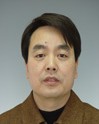 近期彩色证件照民  族籍  贯政治面貌近期彩色证件照近期彩色证件照入党时间参加工  作时间基层工作经历时间近期彩色证件照近期彩色证件照身份证号码健康状况近期彩色证件照近期彩色证件照全日制教  育学历毕业院校  系及专业全日制教  育学位毕业院校  系及专业在  职教  育学历毕业院校  系及专业在  职教  育学位毕业院校  系及专业工作单位职务职级身份类别何时以何种方式进入现工作单位奖惩及近三年年度考核情况简历本人联系方式联系地址：联系地址：联系地址：联系地址：联系地址：联系地址：联系地址：本人联系方式电话（办）：                   手机：电话（办）：                   手机：电话（办）：                   手机：电话（办）：                   手机：电话（办）：                   手机：电话（办）：                   手机：电话（办）：                   手机：